SERVIÇO PÚBLICO FEDERAL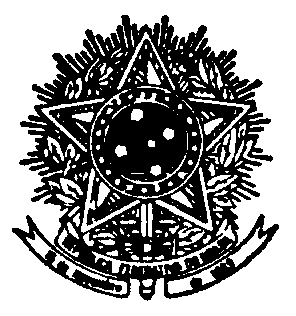 UNIVERSIDADE FEDERAL DE SANTA CATARINAPROFORSOLICITAÇÃO DE VALIDAÇÃO DE CURSOSPara solicitar validação de cursos para o PROFOR, o professor deve preencher este formulário e anexar o certificado do curso a este documento. Observações: No certificado o professor deverá ser participante do evento e deve constar a carga horária da formação.Florianópolis, ______ de _________________de ___________Assinatura:__________________________________________Pró-Reitoria de Graduação Gabinete da Pró-ReitoraCampus Prof. João David Ferreira Lima –CEP 88040-900Trindade - Florianópolis - Santa Catarina - Brasil | www.prograd.ufsc.br / +55 (48) 3721-9276E-mail – prograd@contato.ufsc.br NOME:CENTRO/DEPARTAMENTO:ÁREA DO CONHECIMENTO:MÊS E ANO DE INGRESSO NA UFSC:CARGA HORÁRIA QUE SOLICITA VALIDAÇÃO:CONTATO (E-MAIL E TELEFONE):ESCREVA NO ESPAÇO ABAIXO QUAL A CONTRIBUIÇÃO DESTE CURSO PARA A SUA ATUAÇÃO DOCENTE: